Светильник общего назначения светодиодный стационарный, т.м. "Feron", серии: ALмодель AL5096Инструкция по эксплуатации и технический паспортНазначение светильника:AL5096 – светильник со светодиодными источниками света общего назначения. Светильник предназначен для внутреннего освещения помещений: офисов, торговых залов, подсобных помещений, коридоров, лестничных пролетов и пр. Светильник обладает степенью защиты оболочки IP65, что позволяет использовать его в помещениях с повышенным содержанием пыли и влаги, а также вне помещений. Светильники в своем составе имеют БАП (блок аварийного питания), который позволит светильнику работать при отключении сетевого питания.В своей конструкции светильник имеет кнопку «Тест» и индикатор. Кнопка предназначена для проверки состояния осветительного прибора, БАП и подключенной к ней батареи. Зеленый индикатор сигнализирует о наличии сетевого питания. Кнопка находится под крышкой в конечной части светильника.Также, светильник оборудован еще одной кнопкой, позволяющей принудительно отключить светильник при отключении сетевого питания. Кнопка расположена под коннектором в начальной части светильника.Постоянный и непостоянный режимы работы (в зависимости от схемы подключения).Электронная схема БАП имеет встроенную схему защиты от излишнего заряда и глубокого разряда аккумуляторной батареи. Это предотвращает преждевременный выход из строя аккумуляторной батареи.Светильник предназначен для работы в сети переменного тока с номинальным напряжением 230В по ГОСТ 29322-2014. Качество электроэнергии должно соответствовать требованиям ГОСТ Р 32144-2013.Светильник соответствуют требованиям безопасности ГОСТ Р МЭК 60598-1-2013.Светильник устанавливается на плоскую поверхность из нормально воспламеняемого материала.Технические характеристики*представленные в данном руководстве технические характеристики могут незначительно отличаться в зависимости от партии производства, производитель имеет право вносить изменения в конструкцию продукта без предварительного уведомления (см. на упаковке)**Со временем происходит снижение емкости аккумуляторной батареи, что приводит к уменьшению времени автономной работы и не является неисправностью.Комплектация светильника:Светильник в сборе в упаковке;инструкция по эксплуатации;шнур питания;стикер-наклейка «А»;монтажный комплект.Включение светильникаК работе со светильником допускаются лица, имеющие необходимую квалификацию. Обратитесь к квалифицированному электрику.Все работы по монтажу и подключению светильника осуществляются только при выключенном электропитании.Извлечь светильник из коробки и произвести его внешний осмотр, проверить комплектность поставки.Смонтировать светильник на монтажной поверхности. Светильники устанавливаются на ровную поверхность из нормально воспламеняемого материала.  Для монтажа необходимо использовать крепежные скобы и саморезы, входящие в комплект поставкиУстановите крепежные скобы на монтажную поверхность и закрепите их саморезами.Для определения расстояния между отверстиями используйте светильник.Установите светильник в крепежи.Для подключения светильника необходимо использовать шнур питания в комплекте поставки.Выполните подключение светильника в соответствии с требуемым режимом работы и схемой (Рисунок 1-2).На светильник необходимо нанести стикер-наклейку «А» для его простой идентификации (находится в комплекте).Включить электропитание.ЭксплуатацияНепостоянный режим. При наличии сетевого питания на черном и синем происходит заряд аккумуляторной батареи, а светильник выключен. Переход в аварийный режим (питание от аккумуляторной батареи БАП) происходит при исчезновении сетевого питания на черном и синем контактах. При возобновлении сетевого питания светильник вновь выключается, а БАП переходит в режим заряда аккумуляторной батареи. Схема подключения изображена на рисунке 1.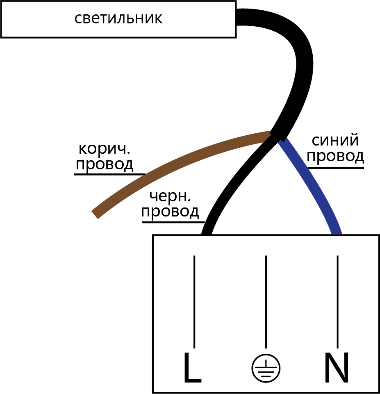 Постоянный режим. При наличии сетевого питания на черном, синем и коричневом контактах происходит заряд аккумуляторной батареи. Работа светильника осуществляется с помощью собственного LED-драйвера от сети. Переход в аварийный режим (питание от аккумуляторной батареи БАП) происходит при исчезновении сетевого питания на черном, синем и коричневом контактах. При возобновлении сетевого питания работа светильника вновь осуществляется от LED-драйвера, а БАП переходит в режим заряда аккумуляторной батареи. Схема подключения изображена на рисунке 2.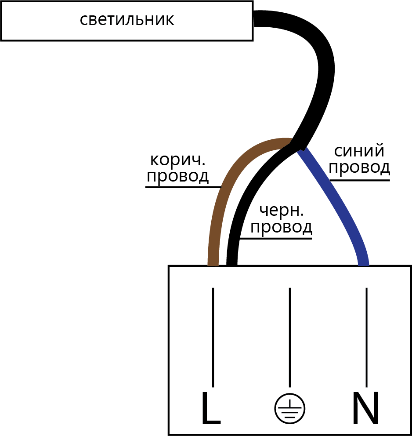 Рис. 2 Схема подключенияМеры безопасностиСветильник питается сетевым напряжением 230В, которое является опасным. К работе со светильником допускаются лица, имеющие группу по электробезопасности не ниже III.Применение в пожароопасных или взрывоопасных помещениях запрещено.Светильники предназначены для работы внутри помещений. Светильники не предназначены для работы на улице.Эксплуатация светильников с неисправным выключателем, повреждённым корпусом, питающим шнуром, без рассеивателя запрещена.Производить протирку светильника влажной тканью при включенном электропитании запрещено.Эксплуатировать светильники в сетях, не соответствующих требованиям ГОСТ Р 32144-2013 запрещено.Не использовать светильники в цепях со светорегуляторами (диммерами) или выключателями с неоновой или светодиодной подсветкой.Радиоактивные или ядовитые вещества в состав светильника не входят.Техническое обслуживание и ремонт.Светильник сконструирован таким образом, что специального технического обслуживания не требует. Аккумуляторная батарея рассчитана на срок службы 2 года, или 500 циклов «заряд-разряд».По истечении срока службы заменить светильник на новый.Рекомендуемый регламент обслуживания:протирка мягкой тканью корпуса, оптического блока, проводится по мере загрязнения, но не реже одного раза в год.обслуживание светильника производится при отключенном электропитании.Характерные неисправности и методы их устраненияЕсли после произведенных действий светильник не загорается, то дальнейший ремонт не целесообразен (неисправимый дефект). Обратитесь в место продажи светильника.ХранениеХранение товара осуществляется в упаковке в помещении при отсутствии агрессивной среды. Температура хранения от -20°С до +50°С, относительная влажность не более 80% при температуре 25°С. Не допускать воздействия влаги.ТранспортировкаСветильник в упаковке пригоден для транспортировки автомобильным, железнодорожным, морским или авиационным транспортом.УтилизацияСветильники не содержат дорогостоящих или токсичных материалов и комплектующих деталей, требующих специальной утилизации. По истечении срока службы светильник необходимо разобрать на детали, рассортировать по видам материалов и утилизировать как бытовые отходы.СертификацияПродукция сертифицирована на соответствие требованиям ТР ТС 004/2011 «О безопасности низковольтного оборудования», ТР ТС 020/2011 «Электромагнитная совместимость технических средств», ТР ЕАЭС 037/2016 «Об ограничении применения опасных веществ в изделиях электротехники и радиоэлектроники». Продукция изготовлена в соответствии с Директивами 2014/35/EU «Низковольтное оборудование», 2014/30/ЕU «Электромагнитная совместимость». Информация об изготовителе и дата производстваСделано в Китае. Изготовитель: «NINGBO YUSING LIGHTING CO., LTD» Китай, No.1199, MINGGUANG RD.JIANGSHAN TOWN, NINGBO, CHINA/Нинбо Юсинг Лайтинг, Ко., № 1199, Минггуан Роуд, Цзяншань Таун, Нинбо, Китай. Филиалы завода-изготовителя: «Ningbo Yusing Electronics Co., LTD» Civil Industrial Zone, Pugen Village, Qiu’ai, Ningbo, China / ООО "Нингбо Юсинг Электроникс Компания", зона Цивил Индастриал, населенный пункт Пуген, Цюай, г. Нингбо, Китай;  «Zheijiang MEKA Electric Co., Ltd» No.8 Canghai Road, Lihai Town, Binhai New City, Shaoxing, Zheijiang Province, China/«Чжецзян МЕКА Электрик Ко., Лтд» №8 Цанхай Роад, Лихай Таун, Бинхай Нью Сити, Шаосин, провинция Чжецзян, Китай; "Hangzhou Junction Imp.and Exp. Co.,LTD." Адрес: No.95 Binwen Road,Binjiang District, Hangzhou, China/ООО "Ханчжоу Джанкшин Имп. Энд. Эксп. Компания". Адрес; №95 Бинвин шоссе, район Бинзянь, г. Ханчжоу, Китай. Уполномоченный представитель в РФ/Импортер: ООО «СИЛА СВЕТА» Россия, 117405, г. Москва, ул. Дорожная, д. 48, тел. +7(499)394-69-26.Дата изготовления нанесена на корпус светильника в формате ММ.ГГГГ, где ММ – месяц изготовления, ГГГГ – год изготовления.Гарантийные обязательстваГарантия на товар составляет 2 года (24 месяца) со дня продажи. Гарантия предоставляется на внешний вид светильника и работоспособность светодиодного модуля и электронных компонентов. Гарантийный срок не распространяется на аккумуляторную батарею.Гарантийные обязательства осуществляются на месте продажи товара, Поставщик не производит гарантийное обслуживание розничных потребителей в обход непосредственного продавца товара.Началом гарантийного срока считается дата продажи товара, которая устанавливается на основании документов (или копий документов) удостоверяющих факт продажи, либо заполненного гарантийного талона (с указанием даты продажи, наименования изделия, даты окончания гарантии, подписи продавца, печати магазина).В случае отсутствия возможности точного установления даты продажи, гарантийный срок отсчитывается от даты производства товара, которая нанесена на корпус товара в виде надписи, гравировки или стикерованием. Гарантийные обязательства не выполняются при наличии механических повреждений товара или нарушения правил эксплуатации, хранения или транспортировки.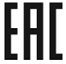 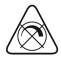 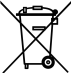 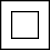 Мощность светильника36ВтМощность светильника в аварийном режиме3ВтКоэффициент мощности, не менее0,9Рабочее напряжение питания200-240ВНоминальная частота сети50ГцСветовой поток, Лм±10%4000Тип светодиодовSMD2835Количество светодиодов128Тип кривой силы светаД (косинусная)Класс светораспределенияП (прямого света)Коррелированная цветовая температура4000K/6500КСтепень защиты от пыли и влагиIP65Класс защиты от поражения электрическим токомIIКлиматическое исполнениеУХЛ4Диапазон рабочих температур-20...+40°СТемпература хранения-20...+50°СОтносительная влажность не более80% (при 25°С)Коэффициент пульсаций освещенности не более5%Индекс цветопередачи Ra не менее80Класс энергоэффективностиАМатериал корпусаПластикГабаритные размеры, мм (д×ш×в)1200*55*60Срок службы светодиодов30000 часовАккумуляторная батареяLi-ion 3.7V 2000mAh 18650Освещенность в аварийном режимеНе менее 10% от номинальнойРежим работы светильникапостоянный/непостоянный (в зависимости от схемы подключения)Время полного заряда аккумуляторной батареи20-24 часаВремя автономной работы**До 1,5 часовСрок службы аккумуляторной батареи2 года, или 500 циклов «заряд-разряд»Внешние проявления и дополнительные признаки неисправностиВероятная причинаМетод устраненияПри включении питания светильник не работаетПодключение светильника произведено по схеме «Непостоянного режима»Убедитесь в правильности выбора схемы подключенияПри включении питания светильник не работаетВышел из строя светильникПроверьте светильник и при необходимости замените на новыйПри включении питания светильник не работаетОтсутствует напряжение в питающей сетиПроверьте наличие напряжения питающей сети и, при необходимости, устраните неисправностьПри включении питания светильник не работаетПлохой контактПроверьте контакты в схеме подключения и устраните неисправностьПри включении питания светильник не работаетПоврежден питающий кабельПроверьте целостность цепей и целостность изоляцииВремя автономной работы светильника снизилосьУменьшение емкости аккумуляторной батареиС течением времени и количеством циклов заряда/разряда емкость аккумуляторной батареи естественным образом снижается. Это не является неисправностью.При отключении сетевого питания светильник не работаетПлохой контактПроверьте контакты в схеме подключения и устраните неисправностьПри отключении сетевого питания светильник не работаетПоврежден соединительный кабельПроверьте целостность цепей и целостность изоляцииПри отключении сетевого питания светильник не работаетВышел из строя светильникПроверьте светильник и при необходимости замените на новыйПри отключении сетевого питания светильник не работаетСветильник принудительно отключен от аккумулятора с помощью кнопки под коннектором в начальной части светильникаПодключите светильник к аккумулятору, нажав на кнопку